Государственное бюджетное общеобразовательное учреждениесредняя общеобразовательная школа №538с углубленным изучением информационных технологийКировского района Санкт-ПетербургаКонспект урока по алгебре в 7 классена тему: «Одночлен и его стандартный вид»Белорусцева Анастасия Александровнаучитель математики и информатикиСанкт-Петербург2014Цели:Образовательные цели:Дать понятие одночлена, его стандартного вида, понятие коэффициента одночлена и степени одночлена; закрепить эти понятия в ходе упражнений; повторить определение и свойства степени;Воспитательные цели:воспитывать интерес к алгебре, самостоятельность и аккуратность;Развивающие цели:развивать математическую речь, умственную активность и логическое мышления, расширять кругозор учащихся.Оборудование: проектор, компьютер, доскаХод урока:Организационный момент  Актуализация знаний - устный счёт1. Представьте в виде степени:у3·у2;   (у3)2;   у7·у3;   (у7)42. Каким числом  (положительным или отрицательным) является значение выражения:(-7)10;   (-4)27;   55;   -28;   -(-1)7 3. Вычислите: (3·2)2 - 3·22Изучение нового материалаТема урока: Одночлен и его стандартный видОДНОЧЛЕН – это произведение числовых и буквенных множителей2х2у·9у2 8х·9хуСтандартным видом одночлена называется произведение, составленное из числового  множителя, стоящего  на первом месте (коэффициента) и степеней различных переменных. Заполнить таблицу: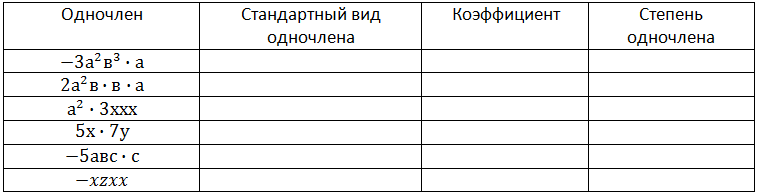 Закрепление пройденного материалаСамостоятельная работа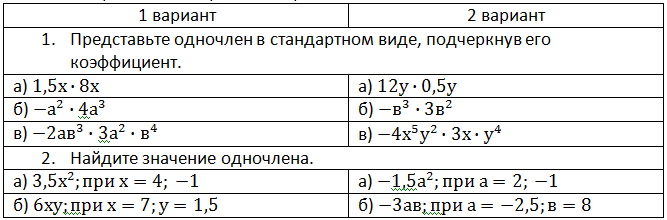 Домашнее заданиеДомашнее задание
стр.82, п.11, №210